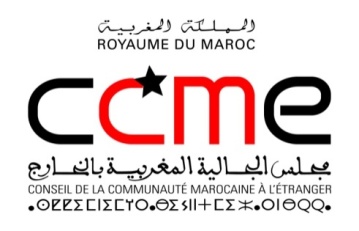 "العلوم والتكنولوجيا والابتكار والتنمية المتضامنة: أي مساهمة للكفاءات مغاربة العالم؟"ندوة دولية من تنظيم مجلس الجالية المغربية بالخارج يومي 17 و18 مارس 2012بفندق غولدن توليب فرح، الرباطالبرنامجالسبت 17 مارس صباحاس8.30- س 9.30- استقبال المشاركات والمشاركينس9.00 – س 10.00 الافتتاح: الكلمات الافتتاحيةس10.00 – س10.30 استراحة شايس10.30- س13.00 الجلسة الأولىالمائدة المستديرة 1: دينامية وتعبئة الكفاءات: الديناميات والتطبيقات النموذجية على الصعيد الدوليالمسير: السيد فوزي لخضر غزال، رئيس مجموعة العمل "الكفاءات العلمية والتقنية والاقتصادية من أجل التنمية التضامنية"، بمجلس الجالية المغربية بالخارج "الحركية الدولية للكفاءات والتنمية: تطلعات المغرب" السيد جون بابتيست، مدير البحث بمعهد البحث من اجل التنمية، فرنسا"الحركية الدولية للمواهب: أزمة في الشمال وفرص في الجنوب" السيد أندري سوليمانو، المستشار الإقليمي للجنة الأمم المتحدة الاقتصادية لأمريكا اللاتينية والكراييب، الشيليمناقشة: السيد الهاشمي الصاديقي، عميد كليةالمائدة المستديرة 2: دينامية وتعبئة الكفاءات: التجربة المغربيةالمسير: السيد أحمد الزبخ، نائب رئيس الجامعة الدولية بالرباط"مساهمة الرأسمال البشري في التوافق العام بالمغرب: أية كفاءات لأية احتياجات؟" السيد توفيق مولين،  المدير العام للمعهد الملكي للدراسات الإستراتيجية، الرباط "أدوات تشخيص سياسات ومبادرات حركية الكفاءات في المغرب: النتائج الأولية للدراسة المنجزة من طرف مجلس الجالية المغربية بالخارج"السيد فريد العسري، دكتور في الأنتروبولوجيا بالجامعة الكاثوليكية بلوفان، بروكسيل- بلجيكا مناقشة: السيد وائل بنجلون، رئيس جامعة محمد الخامس أكدال، الرباط            السيد احمد برودي، مدير مقاولة الاستثمارات الطاقية نقاش عامالسبت 17 مارس- بعد الزوالس14.00- س18.00 ورشات موضوعاتية (الفقرة الاولى)الورشة 1: مساهمة التكنولوجيا الرقمية في التنمية بالمغرب المسير: السيد حسن منتصر، جامعة بوزانسون- فرانش كوميتي، فرنساالمقرر: السيد رشيد بوسرغيني، وزارة التعليم العالي والبحث، فرنسامقدمات للمناقشات:السيد ميشال شوكرون، مدير قسم تكنولوجيات المعلومة بمدرسة الدراسات التجارية العليا بمونتريالالسيد إدريس أبوتاج الدين، نائب رئيس جامعة محمد الخامس أكدال، الرباط السيد بوبكر الصديق بدر، مدير الاقتصاد الرقمي بوزارة الصناعة والتجارة والتكنولوجيات الحديثةالورشة 2: علوم الحياة والبيوتكنولوجيا والصحةالمسير: السيد عزيز عمار، رئيس الجمعية الطبية للمساعدة في التنمية بين منطقة أوفرن والمغرب،المقرر: السيد عبد الهادي سعودي، مدير البحث بالمركز الوطني الفرنسي للبحث العلمي، تولوز، فرنسامقدمات للمناقشات:السيد عبد الكريم فيلالي ملطوف، أستاذ بكلية العلوم، الرباطالسيد نور الدين لومري، أستاذ بجامعة سيرجي بونطواز، وحدة التكوين والبحث في العلوم و التكنولوجيات، قسم البيولوجيا، فرنساالسيد عبد السلام الخمليشي، أستاذ بالمركز الاستشفائي الجامعي  ابن سينا بالرباط"التحديات المطروحة على المراكز الاستشفائية الجامعية بالمغرب. أية مساهمة لكفاءات مغاربة العالم"الورشة 3: التنمية المستديمة، تدبير النفايات والطاقات المتجددةالمسير: السيدة رفيدة لحرش، مهندسة دكتورة، باحثة في مركز العلوم وتقنيات البناء، باريس، فرنساالمقرر: السيد زين الدين مجاطي، المستشار الجهوي السابق لليل دو فرانس، مكلف بالتعاون والتنمية المستديمة (المغرب-إفريقيا)، فرنسامقدمات للمناقشات:السيد ميشال فامبويل، نائب رئيس المجلس الجهوي لليل دو فرانس، فرنساالسيدة لطيفة مهير، أستاذة بجامعة الحسن الثاني بالمحمديةالورشة 4: علوم المادة والتكنولوجيات ما تحت الدقيقة [النانوتكنولوجيا]المسير: السيد خالد زهويلي، الرئيس المدير العام ل PnP، مولهاوس، فرنساالمقرر: السيد خالد لفضي، جامعة دايتون، الولايات المتحدة الامريكيةمقدمات للمناقشات: السيد مصطفى بوسمينة، مستشار بأكاديمية الحسن الثاني للعلوم والتقنياتالورشة 5: الجامعة المغربية للقرن 21المسير: السيد حكيم أرتيبا، جامعة فالنسيان، فرنسامقدمات للمناقشات: السيد عبد الحفيظ الدباغ، الكاتب العام لوزارة التعليم العاليالسيد شارل بوميرول، رئيس سابق لجامعة باريس السادسة، فرنساالسيد عمر الفاسي الفهري، الكاتب الدائم لأكاديمية الحسن الثاني للعلوم والتقنياتالورشة 6: التحويلات المالية والمقاولة والاستثمارات المسير: السيد بويور، جامعة بو، فرنساالمقرر: السيد علوي عبد الله، البنك المغربي للتجارة الخارجية، لندن، المملكة المتحدةمقدمات للمناقشات:السيدة سمية العراقي حساني،  مديرة التكنولوجيات المتقدمة والتحديث والتنمية، وزارة الصناعة والتجارة والتكنولوجيات الحديثةالسيد بويور، جامعة بو، فرنساالسيد عبد السلام الفتوح، مدير القطب الإقتصادي، مؤسسة الحسن الثاني للمغاربة المقيمين بالخارج، الوكالة الوطنية لإنعاش المقاولات الصغرى والمتوسطةالاحد 18 مارس 2012 صباحاس9.00- س12.00 الورشات الموضوعاتية – الفقرة الثانية- الخلاصات والتوصياتس 12.00- س 13.00اجتماع المقررينالاحد 18 مارس 2012- بعد الزوالس 14.30- س 17.00: الجلسة الختامية المسيرة: السيدة حبيبة شكير، إدارة المنتجات البيولوجية والعلاجات الجينية، كنداتقديم تقارير الورشاتالتقرير العام، السيد فريد العسري – السيد فوزي لخضر غزالمائدة مستديرة: السيد محمد كوام، مستشار بوزارة التعليم العالي وتكوين الأطر والبحث العلمي. السيد محمد شفيقي، إدارة الدراسات والتوقعات المالية، بوزارة الاقتصاد والمالية. السيد محمد سؤال، مستشار الرئيس المدير العام للمكتب الشريف للفسفاط. السيد عمر الفاسي الفهري، الكاتب الدائم لأكاديمية الحسن الثاني للعلوم والتقنيات. السيد منير فرام، المدير المنتدب للاتحاد العام لمقاولات المغرب. محمد السماني، رئيس الجمعية المغربية أبحاث وتنميةالاختتام الرسمي